EpiTýden Roberta Kuby26. - 31. 3. 2023   (neděle – pátek)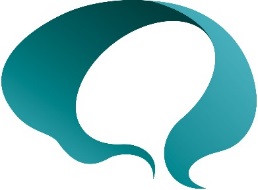 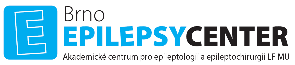 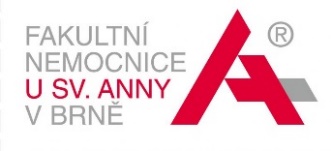 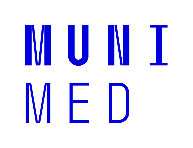 26.3. Purple day26.3. Purple day28.3. Den otevřených dveří28.3. Den otevřených dveří– EEG laboratoř (včetně video-EEG monitorovací jednotky) a Poradna pro epilepsie v rámci specializovaných ambulancí 1. neurologické kliniky LF MU a FN u sv. AnnyZahájení v 10.00 hod. v přednáškové místnosti 1. neurologické kliniky, budova C1, 6.NP29.-30.3. Kurz klinické epileptologie X 29.-30.3. Kurz klinické epileptologie X 31.3. Den České ligy proti epilepsii 31.3. Den České ligy proti epilepsii 